شرح فعاليت‌هاي ، آموزشي ، پژوهشي و اجرايي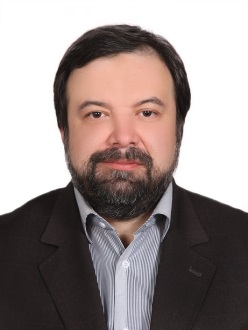 مشخصات فردي:نام و نام خانوادگي:  سيد اميد فاطمي                تاريخ تولد: 1346                            محل تولد: تهرانرتبه علمي: دانشيار دانشگاه      	محل تدریس: دانشکده برق و کامپیوتر – پردیس دانشکده های فنی – دانشگاه تهران      ایمیل: omid@fatemi.net      	صفحه دانشگاه: http://ece.ut.ac.ir/~ofatemi      صفحه رخ نما: https://profile.ut.ac.ir/~ofatemi سوابق تحصيلي دانشگاهي از كارشناسي به بعد به ترتيب تاريخ اخذ مدرك: 	1. كارشناسي	برق و الكترونيك	دانشگاه تهران - دانشكده فني	تهران  ايران	1/7/13682. كارشناسي ارشد	برق و الكترونيك	دانشگاه تهران - دانشكده فني	تهران  ايران	1/6/1370 3. دكترا	برق و كامپيوتر	دانشگاه اوتاوا	اوتاوا كانادا	20/6/1378	سوابق شغلي / اجرایی / تخصصی: عضو هيأت علمي دانشكده مهندسي برق و كامپيوتر- دانشگاه تهران (1379 -  حال حاضر)موسس دانشگاه آنلاین قرآن و عترت (1382 – حال حاضر) – http://university.etrat.net رئيس مركز فناوريهاي ديجيتالي دانشگاه تهران (آذر 98 – حال حاضر) رییس مرکز آموزشهای الکترونیکی دانشگاه تهران (فروردین 1395 – حال حاضر)عضو هيأت رئيسه دانشگاه تهران (آذر 98- )سرپرست بخش مهندسي سخت افزار دانشگاه تهران ، دانشكده برق و كامپيوتر. (1381 – 1386)عضو كارگروه آموزش مجازي وزارت علوم، تحقيقات و فناوري (دي 1398 – حال حاضر)عضو هیئت موسس انجمن یادگیری الکترونیکی(1389) عضو هیئت مدیره (1393 – 1399) انجمن علمی یادگیری الکترونیکی رییس مرکز هوشمند سازی دانشگاه فرهنگیان (خرداد 93 – آذر 94)رئیس هیأت مدیره انجمن علمی یادگیری الکترونیکی (1396 – 1398)دبیر و دبیر علمی دوازدهمین کنفرانس سالانه یادگیری و یاددهی الکترونیکی ایران (سال 1396)عضو هیأت امنای کانون اسلامی انصار (1394 – حال حاضر)رییس کمیته پذیرش و روابط عمومی انجمن یادا (1394 – 1396)رئيس كميته پژوهش و بين الملل انجمن يادا (1399 - )دبیر علمی و دبیر اجرایی دهمین کنفرانس سالانه یادگیری و یاددهی الکترونیکی ایران (سال 1394)عضو کمیته مشورتی ستاد اجرایی نقشه جامع علمی کشور (1389 – 1393)قائم مقام دبیر ستاد توسعه فناوری اطلاعات و ارتباطات معاونت علمی و فناوری ریاست جمهوری (دی 1392 – خرداد 1393)مسئول کمیته تخصصی محتوای الکترونیکی معاونت علم و فناوری ریاست جمهور و وزارت ارتباطات و فناوری اطلاعات (اردیبهشت 93 – بهمن 93)عضو کمیته تخصصی فناوری اطلاعات وزارت ارتباطات و فناوری اطلاعات (آذر 92 – خرداد 93)عضو کمیته تخصصی مخابرات وزارت ارتباطات و فناوری اطلاعات (دی 92 – خرداد 93)عضو هیئت تحریریه فصلنامه مهندسی اطلاعات (1389 - 1392)رئيس پژوهشگاه علوم و فناوري اطلاعات ايران (1386 – 1392)مدیر کل دفتر پشتیبانی پژوهشی وزارت علوم، تحقیقات و فناوری (1384 – 1386)مدیر عامل و موسس شرکت مبنا پرداز رایانه در زمینه کنفرانس ویدیویی و یادگیری الکترونیکی (1380 – 1384)رئيس شوراي سياست‌گذاري و برنامه‌ريزي تأمين منابع علمي وزارت علوم، تحقيقات و فناوري (1389 – 1392)رئيس و موسس شوراي سياست‌گذاري و برنامه‌ريزي تأمين منابع علمي وزارت علوم، تحقيقات و فناوري (1385 – 1387)دبير شوراي راهبري فناوري اطلاعات وزارت علوم، تحقيقات وفناوري (1387 – 1388)رئيس كميته تخصصي توسعه آموزش الكترونيكي وابسته به کارگروه مدیریت فاوا (1389 – 1392)مشاور معاون پژوهش و فناوري وزارت علوم،‌تحقيقات و فناوري در امور فناوري و مديريت اطلاعات (1385 – 1392)مدير طرح سامانه مديريت اطلاعات تحقیقات ملی (سمات ملی) (1385 – 1392)رییس ستاد راهبری سمات ملی (1386 – 1392)مدیر طرح و مؤسس سامانه اسما (امانت و سفارش مقاله های الکترونیکی) (1391 – 1392)مدیر طرح و ایده پرداز سهام (سامانه هوشمند اشتراک منابع) (1390)مدیر طرح سامانه مدیریت اطلاعات تحقیقات وزارت علوم، تحقیقات و فناوری (1386 – 1392)نايب رييس و مؤسس كميسيون نظام اطلاع رساني علم و فناوري (1385 – 1392)مدير طرح شبكه اجتماعي علمی پژوهشگران "انجمن" (طرح برگزيده در هفته ملي پژوهش و فناوري سال 90)رئيس انجمن علمی مديريت اطلاعات (1389 – 1391)رییس همایش مدیریت دانش و علوم اطلاعات (تاريخ برگزاري همايش فروردين 88)نماینده ایران در نشست  APIN (شبكه اطلاع رساني آسيا و اقيانوسيه) (1387 – 1391) نماينده وزارت علوم، تحقيقات و فناوري در هيأت امناي بنياد ملي بازيهاي رايانه‌اي (1389 – 1392)عضو كميته ملي اطلاعات براي همه، كميسيون ملي يونسكو (1389 – 1392).نماينده تام‌الاختياروزارت علوم در كميسيون تخصصي كارگروه مديريت فاوا (1390 – 1392)رییس هشتمین کنفرانس ملی و پنجمین کنفرانس بین‌المللی آموزش و یادگیری الکترونیکی و عضو کمیته دائمی همایش (سال 1392)دبیر ستاد مرکزی هفته پژوهش و فناوری کشور در سال 85 و 86عضو هيئت تحريرية فصلنامه علوم و فناوري اطلاعات (1387 – 1389)زمینه های تخصصی:یادگیری الکترونیکی و تحليل يادگيري (eLearning, Learning Analytics)هوش ماشين و یادگیری عمیقمسائل کلان فناوری اطلاعات – حاکمیت فناوری اطلاعات (IT Governance)مدیریت دانش و اطلاعاتمعماری کامپیوتر، طراحی سطح سیستم مدارهای دیجیتال پردازش سیگنالهای چند رسانه ایفشرده سازی تصویر و ویدیوی دیجیتالرایانش ابری (از سال 92)کلان داده (Big Data) (از سال 93)دروس تدريس شده در دانشکده برق و کامپیوتر:مقطع کارشناسی:میکروپروسسورمدارهای واسطهآزمایشگاه میکروپروسسورمقطع کارشناسی ارشد و دکتری:معماری کامپیوتر پیشرفتهمالتی مدیاطراحی پردازشگر خاص (چند رسانه ای)طراحی سطح بالای سیستمهای دیجیتالیادگیری الکترونيکیسمینار و روش تحقیقمقالات در نشريات بين الملليFPGA Implementation Of The LRU Algorithm For Video Compression.	IEEE Transactions on Consumer Electronics آمريكا.No 3. 05.. 1373	Software implementation of MPEG4 FGS codec using DIRECTSHOW framework. WSEAS Transactions on Computer.آمريكا .Issue 4, Vol. 3.07.. 1383Implementation of Video Streaming Framework by RTP and DirectShow. WSEAS Transactions on Computer. آمريكاIssue 4, Vol. 3. 07.. 1383	Recovery of lost LL sub-band in Motion JPEG 2000.IEE Electronics Letter.	انگلستان .Vol. 40. 08.. 1383	Novel Error Concealment Methods in JPEG2000.Can .J. Elect Compute. Eng. .كانادا .جلد 30- شماره 202.. 1384	A Pipeline, Memory Efficient and Programmable Architecture for the 2-D Discrete Wavelet Transform using Lifting Scheme .IEE Proceedings Circuits, Devices & Systems. انگلستان . جلد 152_شماره 6	08.. 1384	A Window-Based Automatic Hardware/Software Partitioning Heuristic. Arabian Journal for Science and Engineeringعربستان دهران. 0. 09.. 1386Parallel Merged Multiplier-Accumulator Coprocessor Optimized for Digital Filters. Elsevier. .هلند 11.. 1386New Error Concealment Method in JPEG۲۰۰۰ images . WSEAS Transactions on Computer.	آمريكا. Issue 4, Vol. 3.	1383  "Fractal Engine: An Affine video processor for Multimedia".  IEEE Transactions on Circuits and Systems for Video Technology. آمريكا. Vol. 6, no. 7..1385دارای بیش از 50 مقاله در مجامع علمي و بين المللي (از سال 2005 تاكنون)راهنمايي بیش از 50 پايان نامه كارشناسي ارشد و يا رساله دكتري تخصصي رتبه اول كنكور سراسري سال 1364 در گروه آزمايشي علوم رياضي و فني